Министерство образования и наукиЕнбекшиказахский районСело ШелекГККП Детский сад № 38 «Гульдер»Конспект интегрированного занятия по математике в средней группе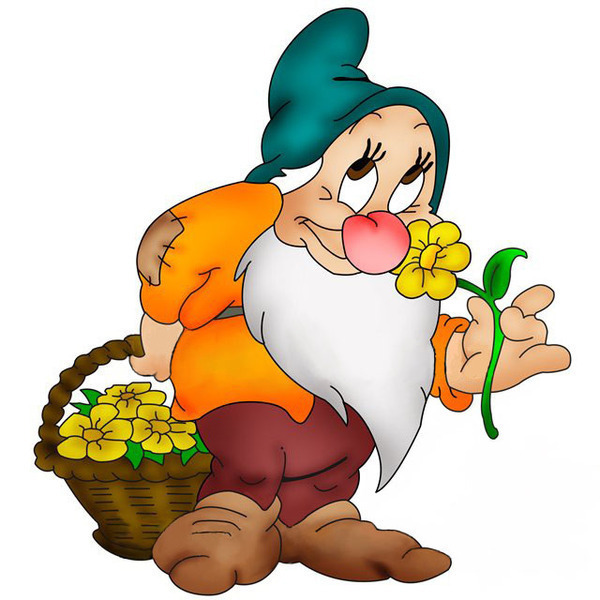 «Поможем гному»Провела воспитатель: Нольфина Елена Григорьевна31 Октябрь 2013 год Технологическая карта организованной учебной деятельности.Четверг- 31 октября 2013 год.Образовательная область-познание, творчество, коммуникация, здоровье.Раздел- ФЭМП, сенсорика, рисование, музыка, развитие речи, физкультура.Тема- «Поможем Гному»Цель: продолжать знакомство детей с днями недели: познакомить с новым днём недели- вторником.Образовательные задачи: учить различать слова « вчера», «сегодня» и правильно пользоваться ими в речи. Упражнять в счете в пределах «5», соотнесении количества предметов с нужной цифрой. Закреплять умение аккуратно раскрашивать предметы, используя не традиционные методы работы (рисование палочками)пользуясь красками. Упражнять в отборе нужных геометрических фигур, закреплять знание цвета.Развивающие задачи: развивать словесно-логическое  мышление, память, внимание, восприятие.Воспитательные задачи: воспитывать интерес к занятию, отзывчивость, желание помогать другим, умение работать в коллективе.Материал: изображение дома Недели, гномы: Понедельник, Вторник, цветок с лепестками оранжевого и красного цвета, монитор к нему слайды с заданием, заготовки белых морковок, гуашь, палочки для рисования, салфетки, стаканы с водой, наборы цифр(1-5) на каждого ребенка, набор геометрических фигур, «волшебная» коробочка. Музыкальный центр, диск с песней для танца «Топни, ножка моя», угощения-конфеты.Методические приёмы: словесный рассказ педагога, вопросы к детям, чтение стихов.Наглядный : демонстрация материала.Игровой: выполнение игровых действий.Практический: самостоятельная деятельность детей.Билингвальный компонент: бір, екі, үш, төрт, бес.Предварительная работа: разучивание считалок, танцевальных движений, стихотворений. Работа с домиком недели.Ожидаемый результат:Знать: последовательность дней недели, различать слова « вчера», «сегодня» и правильно пользоваться ими в речи.Уметь: различать геометрические фигуры по цветамИметь: навыки счет в пределах 5.Этапы действийДействия педагогаДеятельность детейМотивационно-побудительныйВнимание!Внимание! Спешу вам сообщить. Сегодня путешествие, хотим мы совершить!- Я знаю волшебные слова, которые помогут нам отправиться в волшебное путешествие:«Ножкой топнем, в ладоши хлопнем.Вокруг себя повернемся, дружно за руки возьмемся.Глаза закроем, скажем:»Ах!»И окажемся в гостях».Дети заходят в группу, здороваются с гостями.Топают ножкой.Хлопают в ладошиПоворачиваются.Говорят «Ах»Организационно-поисковыйОбращаю внимание на красивый дом.-этот дом вам знаком? Кто живет в доме том?(неделя)-вот стоит красивый дом.И живет неделя в нем.Дней в неделе ровно семь.Знать об этом надо всем!Братья гномы здесь живутДружно песенки поют.И рассказывая сказки. Каждый день меняют краски.Вот неделя началась.За работу принялась- Какой гном первым приходит в дом недели?Давайте откроем окошко и посмотримПонедельник наш прошел, мы закрываем окошко и наступает другой день….- а сегодня, ребята, второй день недели. Называется он- Вторник..Давайте откроем окошко и посмотрим какой гномик пришел к нам сегодняА во вторник стало вдруг все оранжевым вокруг.Ели гномы на обед семь оранжевых конфет.Гном Вторник любит все оранжевое. Он и оделся в оранжевый наряд.Ой ребята смотрите а гномика заколдовали и рядом с ним записка лежит давайте скорее прочитаем её(Ваш гномик заколдован, чтобы расколдовать и попасть ему в свой дом вам  надо выполнить задания). Поможем гномику? Не боитесь трудностей? Тогда вперед!-Какой гном приходит вторым в дом недели?Рядом с каким гномом он поселится? (на полу лежит Цветок, состоящий из красных и оранжевых лепестков.Чтобы выполнить следующее задание нам надо выбрать несколько человек. Давайте встанем в круг и   выберим считалкой.-посмотрите, какой красивый цветок! Выберите себе по лепестку. У кого красный лепесток, тот будет рассказывать о том, что было вчера, а у кого оранжевый- о том. Что будет сегодня. Договорились?Д/игра»Вчера- сегодня».А теперь чтобы выполнить следующее задание нам надо пройти по волшебному мостику- следующее задание. Посмотрите, какой конверт!(открываем его- в конверте лежать цветные  квадраты)Ребята, какого цвета эти квадраты?А сейчас послушайте задание: нам надо выложить дорожку из цветных квадратов по схеме начиная с любого цвета. Попробуем? Давайте сначала договоримся с какого цвета мы начнем.Д/игра «Выложи дорожку по схеме черепахи» работа с настенной черепахой-Молодцы , идем по дорожке из цветов(подходим к полянке).Предлагаю детям сесть поудобнее около конвертов.РАБОТА С МОНИТОРОМ.Рядом с каждым конвертом лежат конверты с цифрами.Достаньте их и положите перед собой. А что такое цифры?А сейчас внимательно слушайте задания. Чтобы помочь Гному попасть в домик:-посмотрите и сосчитайте сколько белых зайчиков на полянке(2).Какой цифрой мы обозначим количество белых зайчиков.-сколько зайчиков с морковками(4). Покажите мне цифру, которой можно обозначить количество этих зайчат (4. Сколько всего зайчиков(5),сколько больших зайцев(1), сколько серых зайчиков(3).А сейчас немножко отдохнемДинамическая пауза»Веселая зарядка».Отдохнули вот и славно.Поговорим теперь о главном…- ребята, а для чего мы с вами все эти задания выполняем?Обращаю внимание детей на огород на панно- а скажите кА, ребятки. Что растет на этой грядке.Давайте не будем гадать. А попробуем выдернуть.- а почему они белые? Их тоже кто то заколдовал  , они еще не выросли. Их снегом запорошило.А на самом деле какого цвета морковка?Давайте рассмотрим нашу морковку, а вот и она(достаю из корзинки)Сейчас мы с вами вместе раскрасим эти морковки.Ребята у кого готовы несите на разнос…Гном очень обрадуется он потом угостит своих друзей.-Следующее задание находиться в этой коробочке… Вы знаете. Гномик Понедельник испек для гнома Вторника печенье.Давайте посмотрим на какие геометрические фигуры похоже печенье…(квадраты, круги, треугольники, прямоугольники).А какого цвета печенье(желтое, оранжевое)Мы с вами помним, что гномик Вторник любит оранжевое печенье, но самое главное не круглое…Давайте мы с вами отберем это печенье в нужную коробочку Д/игра»Отбери нужные фигуры»(подходим к дому Гномиков.)Ну Гномик Вторник, мы все задания выполнили. Что то наш гномик не отвечает и дверь не открывается.Давайте вспомним волшебные слова…Пальчиковая гимнастика»Замок»В это время за домиком просыпается настоящий гномик.ГНОМИК:Ох как же я долго спал, какие вы ребята молодцы что расколдовали меня и выполнили все заданияНу вот теперь я смогу зайти  в свой домик.Знаком…(ответы детей). Неделя…, гномики.Ответы детей Открывает ребенок окошко и называет день неделиВсе вместе читают стихВ понедельник первый гном в красный цвет раскрасил дом. Ели гномы помидор и болтали разный вздор.Открывают окошко и называют цвет гномикаСчитают на полянке конфеты гномиковОтветы детей…. и выполнение задания.Ответы детей…Встаю в круг ,все дети считалкой выбирает несколько человекСегодня меня в садик привел папа, вчера мы с мамой пекли блины, вчера я помогала маме мыть посуду и т.дИдут по тропе здоровья и находят возле черепахи большой конвертОтветы детей…Рассматривают схему черепаху и начинают выкладывать дорожки(мальчики свою, девочки свою) за каждое выполненное задание дети получают фишки)Дети усаживаются на корпешки возле дерева на волшебной полянке перед мониторомЦифры это значки которыми обозначают количество предметовДети выполняют движения под музыкуЧтобы гному попасть в домик.Подходят к панно и «вырывают» по одной морковке. ОранжеваяВстают  за столы и раскрашивают морковки.Подходят к столам берут гуашь и палочку и раскрашивают морковкуРассматривают и из геометрических фигур отбирают те фигуры которые похожи на печеньеНа двери висит замокКто его открыть бы мог?Постучали покрутили.Повертели и открыли.Рефлексивно-коррегирующийКакого цвета окошко Гнома Вторника?Почему?Мы с вами знаем, что гномы каждый день сменяют друг друга по очереди. И никогда не путаются. Потому что у них есть специальные часы. Эти часы цветные. Как вы думаете, на какой части часов должна стоять стрелка сегодня, во вторник?ГНОМИК собирает детей вокруг себя и шепчетсяА мы для наших гостей приготовилиВеселый танец»Топни, ножка моя»-ребята я для вас  приготовил  сюрприз! скорей несите тарелочку, в которую вы складывали оранжевое печенье.Давайте положим его в волшебную коробочку и будем колдовать. (коробка с двойным дном - колдуем и превращаем «печенье» в конфетыПослушайте волшебные слова: Ножкой топнем, в ладоши хлопнем.Вокруг себя повернемся.Закроем глаза и в садик  вернемся!Ребята вам понравилось занятие? Какое задание для вас было самым трудным? А самым интересным?Молодцы! Вы очень здорово сегодня занимались вот для вас угощение от ГномикаОранжевоеПотому что Гномик любит все оранжевоеНа оранжевой, переставляют стрелку на часах у домаВсе вместе танцую танецГоворят волшебные словаПолучают от гномика конфеты и раздают гостям